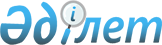 Об установлении ветеринарного режима карантинной зоны с введением 
ограничительных  мероприятий
					
			Утративший силу
			
			
		
					Решение акима Жайнак батырского сельского округа Кербулакского района Алматинской области от 12 ноября 2012 года N 23. Зарегистрировано Департаментом юстиции Алматинской области 26 ноября 2012 года N 2203. Утратило силу решением акима Жайнак батырского сельского округа Кербулакского района Алматинской области от 26 ноября 2013 года № 25      Сноска. Утратило силу решением акима Жайнак батырского сельского округа Кербулакского района Алматинской области от 26.11.2013 № 25.

      Примечание РЦПИ:

      В тексте сохранена авторская орфография и пунктуация.       

В соответствии с подпунктом 7) статьи 10-1 Закона Республики Казахстан "О ветеринарии" от 10 июля 2002 года и представления главного государственного ветеринарно–санитарного инспектора Кербулакского района N 273 от от 23 октября 2012 года, Аким Жайнак батырского сельского округа РЕШИЛ:



      1. Установить ветеринарный режим карантинной зоны с введением ограничительных мероприятий в связи с регистрацией "подозрения" от сибирской язвы крупно рогатого скота на территории села Жаналык, Жайнак батырского сельского округа.



      2. Контроль за исполнением настоящего решения возложит на главного специалиста ветеринарного врача Жайнак батырского сельского округа Джолдыбаев Айдар Аленовича.



      3. Настоящее решение вступает в силу со дня государственной регистрации в органах юстиции и вводится в действие по истечении десятки календарных дней после дня его первого официального опубликования.      Аким Жайнак батыр

      сельского округа                           О. Байтогаев      СОГЛАСОВАНО:      Начальник Государственного

      учреждения "Кербулакская

      районная территориальная

      инспекция комитета ветеринарного

      контроля и надзора министерства

      сельского хозяйства

      Республики Казахстан"                      Токабаев Сламбай Нурадилович

      12 ноября 2012 года      Начальник "Управление

      государственного санитарного–

      эпидемиологического надзора"

      по Кербулакскому району                    Ешкенов Ертай Оразович

      12 ноября 2012 года
					© 2012. РГП на ПХВ «Институт законодательства и правовой информации Республики Казахстан» Министерства юстиции Республики Казахстан
				